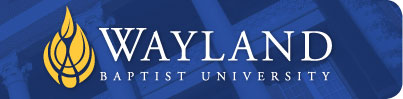 WAYLAND BAPTIST UNIVERSITYLUBBOCK CAMPUSSCHOOL OF EDUCATIONUniversity Mission:Wayland Baptist University exists to educate students in an academically challenging, learning-focused and distinctively Christian environment for professional success and service to God and humankind.Course Number and Title:EDAD 5337 – Application of Administrative ConceptsTerm and Dates:Spring Term, February 26, 2018 – May 19, 2018Online Course: Material presented at noon on Saturdays unless otherwise noted.Opening Material presented on the first day that classes are offered.Instructor:Instructor:	Dr. Tim Powers, Associate Professor of EducationOffice: 	801 North Quaker Ave., Lubbock, Texas 79416Work Phone:	(806) 742-9516Cell Phone:	(940) 631-1045Email:  	tim.powers@wbu.eduOffice Hours: By AppointmentOffice Hours:By appointment Class Meeting Time and Location:Online CourseCourse material is presented at noon each Saturday of the term unless otherwise noted.Catalog Course Description:The use of administrative concepts in the solution of problems in a simulated school; assessment of student ability to apply knowledge min the solution of practical problems; time management techniques for administrators; conflict management strategies; and school a d principal effectiveness.  This is the capstone course and is taken immediately prior to the internship course.  Prerequisite Knowledge and Skills:Prerequisite: admission to professional education program and 24 hours of course work.Required Resource Materials: 2 BooksBook: TExES 068 Principal Toolkit and Study GuideAuthor: Cortez-Rucker, Vance; Cortez-Rucker, SandyEdition: 2nd Copyright: 2017Publisher: CR Educational Services, LLC; PO Box 547, Kountze, TX 77625Book Type: PaperbackBook: Passing the Principal TExES ExamAuthor: Wilmore, ElaineEdition: 3rd Copyright: 2017Publisher: CorwinBook Type: PaperbackISBN: 9781452286013Other books/periodical resources as identified by the class professor during class.Access to WBU Learning ResourcesOptional Materials:Additional course assignments and material will be available on the Blackboard site for this course.  Students should have access to and the ability to use this material for each class session.  Course announcements, if needed, will be posted on the Blackboard site for this course. COURSE OUTLINE:  Student Preparation to Pass the Principal TExES exam.Content and Knowledge Base of the ExamTheoretical Framework of the ExamPractical Application of ConceptsCourse Competencies:Competency 001: The beginning principal knows how to establish and implement a shared vision and culture of high expectations for all stakeholders (students, staff, parents, and community).  Creates a positive, collaborative, and collegial campus culture that sets high expectations and facilitates the implementation and achievement of campus initiatives and goals  Uses emerging issues, recent research, knowledge of systems (e.g., school improvement process, strategic planning, etc.), and various types of data (e.g., demographic, perceptive, student learning, and processes) to collaboratively develop a shared campus vision and a plan for implementing the vision  Facilitates the collaborative development of a plan that clearly articulates objectives and strategies for implementing a campus vision  Aligns financial, human, and material resources to support implementation of a campus vision and mission   Establishes procedures to assess and modify implementation plans to promote achievement of the campus vision  Models and promotes the continuous and appropriate development of all stakeholders in the school community, to shape the campus culture  Establishes and communicates consistent expectations for all stakeholders, providing supportive feedback to promote a positive campus environment  Implements effective strategies to systematically gather input from all campus stakeholders, supporting innovative thinking and an inclusive culture Creates an atmosphere of safety that encourages the social, emotional, and physical well-being of staff and students  Facilitates the implementation of research-based theories and techniques to promote a campus environment and culture that is conducive to effective teaching and learning and supports organizational health and morale  Competency 002: The beginning principal knows how to work with stakeholders as key partners to support student learning.  Acknowledges, recognizes, and celebrates the contributions of all stakeholders toward the realization of the campus vision  Implements strategies to ensure the development of collegial relationships and effective collaboration  Uses consensus-building, conflict-management, communication, and information-gathering strategies to involve various stakeholders in planning processes that enable the collaborative development of a shared campus vision and mission focused on teaching and learning  Ensures that parents and other members of the community are an integral part of the campus culture  DOMAIN II—LEADING LEARNING (Instructional Leadership/Teaching and Learning) Competency 003: The beginning principal knows how to collaboratively develop and implement high-quality instruction. Prioritizes instruction and student achievement by understanding, sharing, and promoting a clear definition of high-quality instruction based on best practices from recent research  Facilitates the use of sound, research-based practice in the development, implementation, coordination, and evaluation of campus curricular, cocurricular, and extracurricular programs to fulfill academic, development, social, and cultural needs  Facilitates campus participation in collaborative district planning, implementation, monitoring, and revision of the curriculum to ensure appropriate scope, sequence, content, and alignment  Implements a rigorous curriculum that is aligned with state standards, including college and career-readiness standards  Facilitates the use and integration of technology, telecommunications, and information systems to enhance learning Competency 004: The beginning principal knows how to monitor and assess classroom instruction to promote teacher effectiveness and student achievement.  Monitors instruction routinely by visiting classrooms, observing instruction, and attending grade-level, department, or team meetings to provide evidence-based feedback to improve instruction  Analyzes the curriculum collaboratively to guide teachers in aligning content across grades and ensures that curricular scopes and sequences meet the particular needs of their diverse student populations (considering sociological, linguistic, cultural, and other factors)  Monitors and ensures staff use of multiple forms of student data to inform instruction and intervention decisions that maximizes instructional effectiveness and student achievement  Promotes instruction that supports the growth of individual students and student groups, supports equity, and works to reduce the achievement gap  Supports staff in developing the capacity and time to collaboratively and individually use classroom formative and summative assessment data to inform effective instructional practices and interventions  DOMAIN III—HUMAN CAPITAL (Human Resource Management) Competency 005: The beginning principal knows how to provide feedback, coaching, and professional development to staff through evaluation and supervision, knows how to reflect on his/her own practice, and strives to grow professionally. Communicates expectations to staff and uses multiple data points (e.g., regular observations, walk-throughs, teacher and student data, and other sources) to complete evidence-based evaluations of all staff  Coaches and develops teachers by facilitating teacher self-assessment and goal setting, conducting conferences, giving individualized feedback, and supporting individualized professional growth opportunities  Collaborates to develop, implement, and revise a comprehensive and ongoing plan for the professional development of campus staff that addresses staff needs based on staff appraisal trends, goals, and student information/data  Facilitates a continuum of effective professional development activities that includes appropriate content, process, context, allocation of time, funding, and other needed resources  Engages in ongoing and meaningful professional growth activities, reflects on his or her practice, seeks and acts on feedback, and strives to continually improve, learn, and grow  Seeks assistance (e.g., mentor, central office) to ensure effective and reflective decision making and works collaboratively with campus and district leadership Competency 006: The beginning principal knows how to promote high-quality teaching by using selection, placement, and retention practices to promote teacher excellence and growth. Invests and manages time to prioritize the development, support, and supervision of the staff to maximize student outcomes Facilitates collaborative structures that support professional learning communities in reviewing data, processes, and policies in order to improve teaching and learning in the school  Creates leadership opportunities, defines roles, and delegates responsibilities to effective staff and administrators to support campus goal attainment  Implements effective, appropriate, and legal strategies for the recruitment, screening, hiring, assignment, induction, development, evaluation, promotion, retention, discipline, and dismissal of campus staff DOMAIN IV—EXECUTIVE LEADERSHIP (Communication and Organizational Management) Competency 007: The beginning principal knows how to develop relationships with internal and external stakeholders, including selecting appropriate communication strategies for particular audiences. Understands how to effectively communicate a message in different ways to meet the needs of various audiences  Develops and implements strategies for systematically communicating internally and externally  Develops and implements a comprehensive program of community relations that uses strategies that effectively involve and inform multiple constituencies  Establishes partnerships with parents, businesses, and other groups in the community to strengthen programs and support campus goals  Competency 008: The beginning principal knows how to focus on improving student outcomes through organizational collaboration, resiliency, and change management. Demonstrates awareness of social and economic issues that exist within the school and community that affect campus operations and student learning  Gathers and organizes information from a variety of sources to facilitate creative thinking, critical thinking, and problem solving to guide effective campus decision making  Frames, analyzes, and creatively resolves campus problems using effective problem-solving techniques to make timely, high-quality decisions  Develops, implements, and evaluates systems and processes for organizational effectiveness to keep staff inspired and focused on the campus vision  Uses effective planning, time management, and organization of work to support attainment of school district and campus goals  DOMAIN V—STRATEGIC OPERATIONS (Alignment and Resource Allocation) Competency 009: The beginning principal knows how to collaboratively determine goals and implement strategies aligned with the school vision that support teacher effectiveness and positive student outcomes. Assesses the current needs of the campus, analyzing a wide set of evidence to determine campus objectives, and sets measurable school goals, targets, and strategies that form the school’s strategic plans  Establishes structures that outline and track the progress using multiple data points and makes adjustments as needed to improve teacher effectiveness and student outcomes  Allocates resources effectively (e.g., staff time, master schedule, dollars, and tools), aligning them with school objectives and goals, and works to access additional resources as needed to support learning  Implements appropriate management techniques and group processes to define roles, assign functions, delegate authority, and determine accountability for campus goal attainment  Competency 010: The beginning principal knows how to provide administrative leadership through resource management, policy implementation, and coordination of school operations and programs to ensure a safe learning environment. Implements strategies that enable the physical plant, equipment, and support systems to operate safely, efficiently, and effectively to maintain a conducive learning environment  Applies strategies for ensuring the safety of students and personnel and for addressing emergencies and security concerns, including developing and implementing a crisis plan Applies local, state, and federal laws and policies to support sound decisions while considering implications related to all school operations and programs (e.g., student services, food services, health services, and transportation)  Collaboratively plans and effectively manages the campus budget within state law and district policies to promote sound financial management in relation to accounts, bidding, purchasing, and grants  Uses technology to enhance school management (e.g., attendance systems, teacher grade books, shared drives, and messaging systems)  Facilitates the effective coordination of campus curricular, cocurricular, and extracurricular programs in relation to other school district programs to fulfill the academic, developmental, social, and cultural needs of students  Collaborates with district staff to ensure the understanding and implementation of district policies and advocates for the needs of students and staff  Implements strategies for student discipline and attendance in a manner that ensures student safety, consistency,  	and equity and that legal requirements are met (e.g., due process, SPED requirements) DOMAIN VI—ETHICS, EQUITY, AND DIVERSITY Competency 011: The beginning principal knows how to provide ethical leadership by advocating for children and ensuring student access to effective educators, programs, and services. Implements policies and procedures that require all campus personnel to comply with the Educators' Code of Ethics (TAC Chapter 247)  Models and promotes the highest standard of conduct, ethical principles, and integrity in decision making, actions, and behaviors  Advocates for all children by promoting the continuous and appropriate development of all learners in the campus community  Implements strategies to ensure that all students have access to effective educators and continuous opportunities to learn  Promotes awareness and appreciation of diversity throughout the campus community (e.g., learning differences, multicultural awareness, gender sensitivity, and ethnic appreciation)  Facilitates and supports special campus programs that provide all students with quality, flexible instructional programs and services (e.g., health, guidance, and counseling programs) to meet individual student needs  Applies legal guidelines (e.g., in relation to students with disabilities, bilingual education, confidentiality, and discrimination) to protect the rights of students and staff and to improve learning opportunities  H.  Articulates the importance of education in a free, democratic society  Means for Assessing Student Achievement of the Outcome Competencies:Student Information Sheet: You will find this form under “Course Content” in Blackboard™.  Please compete and return this to me via an email attachment by noon on the first Saturday.Decision Set Quizzes:  Students will be assigned a set of practice test questions to complete and to turn in by the due date listed on the syllabus.Discussion Board Assignments: There are NO discussion board questions for this course.Principal Toolkit Study Guide Assignments:  Students will read the pages assigned in the syllabus listed below and complete the questions related to each week’s assigned reading.  Assignments are due by noon each Saturday according to the schedule listed below.Final Exam:  Students will complete a final examination of the course material.  The exam will be spiraled and comprehensive, based on the material that has been administered throughout the course, as well as material that was discussed in class.  The final exam will be available to you online according to the syllabus schedule below.  Instructions on how to access the test online will be made available to you via Blackboard™ in the “Content” area.  The purpose of the final exam is for the student to demonstrate the competencies and learning objectives outlined in this syllabus. The final exam will be the practice test administered by Wayland prior to being given permission to take the official TExES Principal exam.  If you pass (80% or above) your final exam (Principal TExES Practice Exam) on the first attempt, you move up one letter grade if you are below 90. If you FAIL (79% or below) your final exam on the first attempt, you drop one letter grade.		NOTE: Students must pass the WBU practice exam and attempt the state exam at least once prior to enrolling in EDAD 6349 – Principal Intern. It is important that students study in this course with the intention of passing the practice exam.Required Webinar: I have scheduled a Webinar with CR Educational services for the purpose of helping to prepare you for TExES 068 Principal Exam.  The webinar is NOT optional and there will be NO COST for the webinar if you have purchased the TExES 068 Principal Toolkit and Study Guide.  The date is Saturday, April 28th.  It is a day-long webinar and you will also earn six CPE hours for participating in the webinar.  When we get closer to the webinar date, I will send you information on how to register for it.  Be sure to block this day on your calendar and make sure you are in attendance.  You will not need a video or microphone for the webinar.  The webinar will exercise the use of chatrooms for participation.Attendance Policy:The university expects students to make class attendance a priority in the graduate program.  Faculty members must provide a copy of attendance requirements within one week of the beginning of the academic term.  Any student in a program for which an outside agency (such as the Veteran’s Administration) has stricter requirements, will be subject to those requirements.  The registrar’s office or the external campus executive director/dean will provide each student affected a list of these regulations. Instructors will determine if an absence can be excused.When a student reaches that number of absences considered by the instructor to be excessive, the instructor will so advise the student and file an unsatisfactory progress report with the registrar or the external campus executive director/dean.  Any student who misses 25% or more of the regularly scheduled class meetings may receive a grade of “F” in the course.  Additional attendance policies for each course, as defined by the instructor in the course syllabus, are considered a part of the University’s attendance policy.  Student appeals should be addressed, in writing to the external campus executive director/dean or to the executive vice president/provost.Disability Statement:In compliance with the Americans with Disabilities Act of 1990 (ADA), it is the policy of Wayland Baptist University that no otherwise qualified person with a disability be excluded from participation in, be denied the benefits of, or be subject to discrimination under any educational program or activity in the university.  The Coordinator of Counseling Services serves as the coordinator of students with a disability and should be contacted concerning accommodation requests at 806-291-3765.  Documentation of a disability must accompany any request for accommodations.  Students should inform the instructor of existing disabilities the first class meeting. Course Requirements:Evidence of the ability to express your knowledge of educational concepts and theories within the conventions of academic discourse will be assessed through both oral presentations and written assignments. Written work in this course must be word processed and prepared according to APA style. The student will attend class well prepared, having read all assigned materials, participate in class discussions and activities and will act in a professional manner. Grading Criteria:Grades for courses shall be recorded by the symbols below:A	90-100			Cr	for CreditB	80-89				NCR	No CreditC	70-79				I	Incomplete*D	60-69				W	for withdrawalF	59 & below 			WP      Withdrawal PassingWF	Withdrawal Failing		X	No grade given					IP	In ProgressA grade of “CR” indicates that credit in semester hours was granted but no grade or grade points were recorded.*A grade of incomplete is changed if the work required is completed prior to the date indicated in the official University calendar of the next long term, unless the instructor designates an earlier date for completion.  If the work is not completed by the appropriate date, the “I” is converted to the grade of “F.”  An incomplete notation cannot remain on the student’s permanent record and must be replaced by the qualitative grade (A-F) by the date specified in the official University calendar of the next regular term.Students shall have protection through orderly procedures against prejudices or capricious academic evaluation. A student who believes that he or she has not been held to realistic academic standards, just evaluation procedures, or appropriate grading, may appeal the final grade given in the course by using the student grade appeal process described in the Academic Catalog.  Appeals may not be made for advanced placement examinations or course bypass examinations. Appeals are limited to the final course grade, which may be upheld, raised, or lowered at any stage of the appeal process. Any recommendation to lower a course grade must be submitted through the Executive Vice President/Provost to the Faculty Assembly Grade Appeals Committee for review and approval. The Faculty Assembly Grade Appeals Committee may instruct that the course grade be upheld, raised, or lowered to a more proper evaluation.Tentative Schedule:  Start here for revisionsThe course professor reserves the right to amend this tentative calendar at any time. TE = TExES Exam: Keys to Certification and School Leadership by Elaine L. WilmorePT = Principal Toolkit and Study GuideDSQ = Decision Set QuizzesAcademic Honesty:  University students are expected to conduct themselves according to the highest standards of academic honesty.  Academic misconduct for which a student is subject to penalty includes all forms of cheating, such as illicit possession of examinations or examination materials, forgery, or plagiarism.  (Plagiarism is the presentation of the work of another as one’s own work).Disciplinary action for academic misconduct is the responsibility of the faculty members assigned to the course.  The faculty member is charged with assessing the gravity of any case of academic dishonesty, and with giving sanctions to any student involved.  Penalties may be applied to individual cases of academic dishonesty see catalog for more information about academic dishonesty.Methods of Instruction:The delivery system for this course will consist of virtual class sessions through email and the course Blackboard site as needed.  In an effort to accommodate the specific needs of students, instructional methods may include, but will not be limited to, the following:  lectures, small group interactions, discussion groups, cooperative learning, peer reviews, presentations, demonstrations, and practice.  Independent study and reading are essential elements of this course.  Assignments:*If you pass (80 or above) your final exam (Principal TExES Practice Exam) on the first attempt, you move up one letter grade if you are below 90. If you FAIL (79 or below) your final exam on the first attempt, you drop one letter grade. May God bless each of you!Check BlackboardAssignment DueAssignmentsFebruary 26th March 3rd TE – Chapters 1-2Assignment 1: PT – pages xiii-xxiiStudent Information SheetMarch 3rd March 10th TE – Chapter 3Assignment 2: PT – pages  1-23DSQ 1March 10thMarch 17thSpring Break – No AssignmentMarch 17thMarch 24thCollaborate Session at 9:29 a.m.TE Chapters 4-5Assignment 3: PT – pages 24-45DSQ 2March 24thMarch 31st TE Chapter 6Assignment 4: PT – pages 46-69March 31st April 7thTE Chapter 7Assignment 5: PT – pages 70-81DSQ 3April 7thApril 14thTE Chapter 8Assignment 6: PT – pages 82-104April 14thApril 21stTE Chapter 9-10Assignment 7: PT – pages 105-146DSQ 4April 21stApril 28thTE Chapter 11-12Assignment 8: PT – pages 147-175Webinar, April 28thApril 28thMay 5thTE Chapter 13-14Assignment 9: PT – pages 177-192DSQ 5May 5thMay 12thRequirements fill by Webinar AboveMay 10th (Thursday)May 17th (Thursday)Final Exam**The TExES Principal practice exam (your final exam) will be administered online.   Test will be available at 6:00 a.m. on Thursday, May 10th. Once you begin the test, you have four hours to complete it. The exam needs to be completed by Thursday, May 18th, at noon.  *The TExES Principal practice exam (your final exam) will be administered online.   Test will be available at 6:00 a.m. on Thursday, May 10th. Once you begin the test, you have four hours to complete it. The exam needs to be completed by Thursday, May 18th, at noon.  *The TExES Principal practice exam (your final exam) will be administered online.   Test will be available at 6:00 a.m. on Thursday, May 10th. Once you begin the test, you have four hours to complete it. The exam needs to be completed by Thursday, May 18th, at noon.  Student TaskPoints/PercentStudent Information Sheet5Class Quizzes/Skillset Tests (6 points for each assignment)30PT Assignments (4 points for each assignment)36Final Exam29TOTAL PERCENTAGE POINTS100*